Словарь жаргонизмов и их синонимовПРИЛОЖЕНИЕ.Вашему вниманию предлагается перевод названий всем известных сказок на сленг. На основе данных примеров каждый может сделать вывод о рациональности использования жаргонизмов в своей речи. Сказка 1. Это сказка о девочке в модном прикиде которая несла похавать состарившейся чике. (Красная шапочка)Сказка 2. Сказка о мёртвой чикуле и семи чуваках. (Сказка о мёртвой царевне и семи богатырях)Сказка 3. Как фигнюша румяная ото всех свалила, но рыжая её развела, и капец пришёл. (Колобок)Сказка 4. Как няша в сапогах помогла лоху людоеда победить. И теперь чуваку респект и уважуха, и куча лайков со всего королевства. (Кот в сапогах)Сказка 5. Как руками чувак за чувака ухватились и вытащили кругляш бесполезный. (Репка)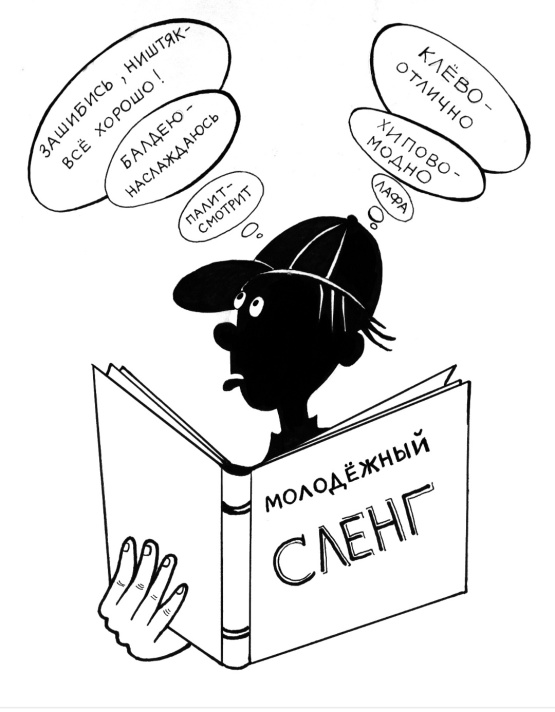 Бабосы деньги тюремный жаргонБазар речьмолодежная тусовка 70-хБаклажан новичок уличный жаргонБалдеть испытывать удовольствие молодежная тусовка 70-хБашню сносит сходит с ума молодежная тусовка 70-хБрателло хороший друг тюремный жаргонБутсы обувь профессионализмГнать врать молодежная тусовка 70-хГнобить унижать уличный жаргонДнюха День рождения интернетДогнать понять тюремный жаргонЖесть ужас интернетЗабить не придавать значения молодежная тусовка 70-хЗаело начал говорить одно и тоже тюремный жаргонИзи легко "калька" (с англ. easy)Кайфую наслаждаюсь молодежная тусовка 70-хКликуха кличка тюремный жаргонКосарь тысяча молодежный жаргон 20-хКотэ кот интернетКрасава молодец блатной жаргонКрасавчег положительная оценка кого- либоинтернетЛайк нравиться интернетЛох неудачник тюремный жаргонМобила мобильный телефон уличный жаргонМорда лицо тюремный жаргонМузон музыка молодёжная тусовка 70-хМутить встречаться молодежная тусовка 70-хНаезжать обвинять молодежная тусовка 70-хНяша милый интернетОблом неудача уличный жаргонОру громко смеюсь интернетОчуметь здорово интернетПариться беспокоиться тюремный жаргонПетух высокомерный парень интернет Респект уважение "калька" ( с англ. respekt)Рили правда "калька" (с англ. realy)Салют привет уличный жаргонСтебаться издеваться молодежная тусовка 70-хСтопэ остановить молодежная тусовка 70-хСтрёмно страшно уличный жаргонТипа как интернетТрендовый популярный интернетТроллить шутить над кем-тоинтернетТуса вечеринка тюремный жаргонХавать кушать тюремный жаргонЧика красивая девушка "калька" с англ. chickЧитер игрок, играющий не по правилам геймерский сленгЭпично эффектно интернет Эщкере давайте это получим музыка